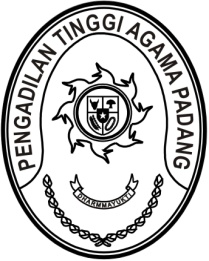 S  U  R  A  T      T  U  G  A  SNomor : W3-A/2343/PS.00/10/2022Menimbang 	: 	bahwa dalam rangka membicarakan rencana pengusulan pembentukan Pengadilan Agama di Kabupaten Kepulauan Mentawai dipandang perlu melakukan koordinasi dengan Bupati Kepulauan Mentawai;Dasar 	: 	1.	Surat Edaran Sekretaris Mahkamah Agung Nomor 5 Tahun 2019 tentang Persyaratan Pembentukan Pengadilan di Lingkungan Mahkamah Agung dan Badan Peradilan Yang Berada Dibawahnya;		2.	Daftar Isian Pelaksanaan Anggaran Pengadilan Tinggi Agama 
Padang Nomor DIPA-005.01.2.401900/2022 tanggal 17 November 2021;MEMBERI TUGASKepada 	: 	1.	Nama	:	Dr. Drs. H. Pelmizar, M.H.I.			NIP	:	195611121981031009			Pangkat/Gol. Ru	:	Pembina Utama (IV/e)			Jabatan	:	Ketua 		2. 	Nama	:	H. Idris Latif, S.H., M.H.			NIP	:	196404101993031002			Pangkat/Gol. Ru	:	Pembina Utama Muda (IV/c)			Jabatan	:	Sekretaris		3.	Nama	:	Drs. Abd. Khalik, S.H., M.H.					NIP	:	196802071996031001			Pangkat/Gol. Ru	:	Pembina Utama Muda (IV/c)			Jabatan	:	Panitera		4.	Nama	:	Rifka Hidayat, S.H.					NIP	:	198503212006041004			Pangkat/Gol. Ru	:	Penata (III/c)			Jabatan	:	Kasubbag Kepegawaian dan TI		5. Nama	:	Muhammad Andi Purwanto, A.Md.T.			NIP	:	199404152020121004			Pangkat/Gol. Ru	:	Pengatur (II/c)			Jabatan	:	Pranata Komputer PelaksanaUntuk	:Pertama	:	Melaksanakan koordinasi terkait pembentukan Pengadilan Agama di Kabupaten Kepulauan Mentawai dengan Pemerintah Kabupaten Kepulauan Mentawai pada tanggal 17 s.d. 19 Oktober 2022 di Kabupaten Kepulauan Mentawai;Kedua	:	Segala biaya yang timbul untuk pelaksanaan tugas ini dibebankan pada DIPA Pengadilan Tinggi Agama Padang Tahun Anggaran 2022.14 Oktober 2022Ketua,Dr. Drs. H. Pelmizar, M.H.I.NIP. 195611121981031009